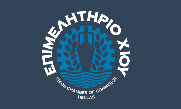 Προς: ΕΠΙΜΕΛΗΤΗΡΙΟ ΧΙΟΥ	… / … /2022ΑΙΤΗΣΗ ΕΠΙΧΕΙΡΗΣΗΣ ΓΙΑ ΒΡΑΒΕΙΑ ΕΠΙΧΕΙΡΗΜΑΤΙΚΟΤΗΤΑΣΔηλώνω υπεύθυνα ότι έλαβα γνώση της πρόσκλησης εκδήλωσης ενδιαφέροντος, τα στοιχεία που συμπληρώνονται στην αίτηση, καθώς και τα συμπληρωματικά δικαιολογητικά είναι αληθή και ακριβή.[Υπογραφή / Σφραγίδα επιχείρησης]   ΚΑΤΗΓΟΡΙΑ ΒΡΑΒΕΙΟΥΕΠΩΝΥΜΙΑ ΕΠΙΧΕΙΡΗΣΗΣΔΙΑΚΡΙΤΙΚΟΣ ΤΙΤΛΟΣΑΦΜΑΡΙΘΜΟΣ Γ.Ε.ΜΗ.ΚΑΔ ΚΥΡΙΑΣ ΕΠΙΧΕΙΡΗΜΑΤΙΚΗΣΔΡΑΣΤΗΡΙΟΤΗΤΑΣΤΗΛΕΦΩΝΟΙΣΤΟΣΕΛΙΔΑE-MAILΠΕΡΙΟΧΗ ΔΡΑΣΤΗΡΙΟΠΟΙΗΣΗΣΠΕΡΙΟΧΗ ΔΡΑΣΤΗΡΙΟΠΟΙΗΣΗΣΠΕΡΙΟΧΗ ΔΡΑΣΤΗΡΙΟΠΟΙΗΣΗΣ Τοπική αγορά	Εθνικά	        Αγορά εξωτερικού  Τοπική αγορά	Εθνικά	        Αγορά εξωτερικού  Τοπική αγορά	Εθνικά	        Αγορά εξωτερικού ΑΡΙΘΜΟΣ ΚΛΕΙΣΜΕΝΩΝ ΔΙΑΧΕΙΡΙΣΤΙΚΩΝ ΧΡΗΣΕΩΝΑΡΙΘΜΟΣ ΚΛΕΙΣΜΕΝΩΝ ΔΙΑΧΕΙΡΙΣΤΙΚΩΝ ΧΡΗΣΕΩΝΑΡΙΘΜΟΣ ΚΛΕΙΣΜΕΝΩΝ ΔΙΑΧΕΙΡΙΣΤΙΚΩΝ ΧΡΗΣΕΩΝ201920202021ΣΥΝΟΛΙΚΟΣ ΚΥΚΛΟΣ ΕΡΓΑΣΙΩΝ (€)ΣΥΝΟΛΙΚΟΣ ΚΥΚΛΟΣ ΕΡΓΑΣΙΩΝ (€)ΣΥΝΟΛΙΚΟΣ ΚΥΚΛΟΣ ΕΡΓΑΣΙΩΝ (€)ΕΞΑΓΩΓΕΣ (% Κύκλου Εργασιών)ΕΞΑΓΩΓΕΣ (% Κύκλου Εργασιών)ΕΞΑΓΩΓΕΣ (% Κύκλου Εργασιών)ΑΡΙΘΜΟΣ ΕΡΓΑΖΟΜΕΝΩΝ ΕΠΙΧΕΙΡΗΣΗΣ (σε ΕΜΕ)ΑΡΙΘΜΟΣ ΕΡΓΑΖΟΜΕΝΩΝ ΕΠΙΧΕΙΡΗΣΗΣ (σε ΕΜΕ)ΑΡΙΘΜΟΣ ΕΡΓΑΖΟΜΕΝΩΝ ΕΠΙΧΕΙΡΗΣΗΣ (σε ΕΜΕ)ΑΡΙΘΜΟΣ ΣΥΝΕΡΓΑΣΙΩΝ(π.χ. εταιρείες, ερευνητικοί οργανισμοί, κτλ)ΑΡΙΘΜΟΣ ΣΥΝΕΡΓΑΣΙΩΝ(π.χ. εταιρείες, ερευνητικοί οργανισμοί, κτλ)ΑΡΙΘΜΟΣ ΣΥΝΕΡΓΑΣΙΩΝ(π.χ. εταιρείες, ερευνητικοί οργανισμοί, κτλ)1. ΣΤΟΙΧΕΙΑ ΕΠΙΧΕΙΡΗΜΑΤΙΩΝ / ΕΤΑΙΡΩΝ 1. ΣΤΟΙΧΕΙΑ ΕΠΙΧΕΙΡΗΜΑΤΙΩΝ / ΕΤΑΙΡΩΝ 1. ΣΤΟΙΧΕΙΑ ΕΠΙΧΕΙΡΗΜΑΤΙΩΝ / ΕΤΑΙΡΩΝ 1. ΣΤΟΙΧΕΙΑ ΕΠΙΧΕΙΡΗΜΑΤΙΩΝ / ΕΤΑΙΡΩΝ 1. ΣΤΟΙΧΕΙΑ ΕΠΙΧΕΙΡΗΜΑΤΙΩΝ / ΕΤΑΙΡΩΝ 1. ΣΤΟΙΧΕΙΑ ΕΠΙΧΕΙΡΗΜΑΤΙΩΝ / ΕΤΑΙΡΩΝ ΟΝΟΜΑΤΕΠΩΝΥΜΟΟΝΟΜΑΤΕΠΩΝΥΜΟΘΕΣΗ ΣΤΗΝ ΕΠΙΧΕΙΡΗΣΗΘΕΣΗ ΣΤΗΝ ΕΠΙΧΕΙΡΗΣΗΤΗΛΕΦΩΝΟ ΕΠΙΚΟΙΝΩΝΙΑΣ (ΣΤΑΘΕΡΟ)ΤΗΛΕΦΩΝΟ ΕΠΙΚΟΙΝΩΝΙΑΣ (ΣΤΑΘΕΡΟ)ΤΗΛΕΦΩΝΟ ΕΠΙΚΟΙΝΩΝΙΑΣ (ΚΙΝΗΤΟ)ΤΗΛΕΦΩΝΟ ΕΠΙΚΟΙΝΩΝΙΑΣ (ΚΙΝΗΤΟ)Ε-ΜΑΙLΕ-ΜΑΙL